Amite County Elementary School	December 2021 Lunch Menu***Students are encouraged to select five components: fruit, vegetable, grain, meat/meat alternative and milk.  However students are only required to select three components with one being a fruit or vegetable.****Milk served daily: fat-free Chocolate and low-fat white milk.***Menu subject to change due to unforeseen circumstances.******This institution is an equal Opportunity Provider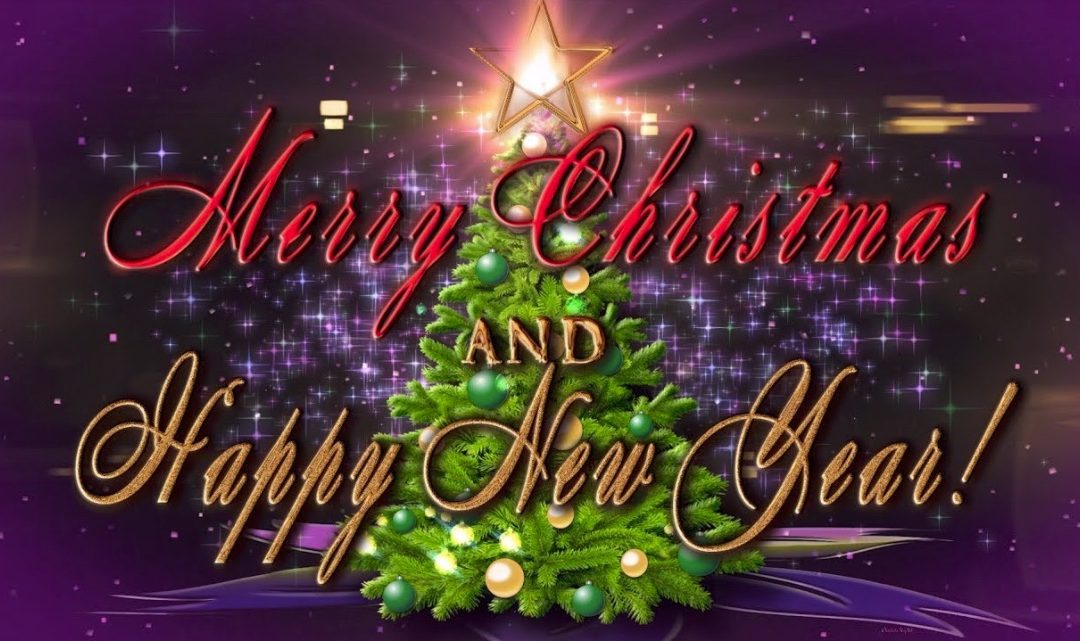 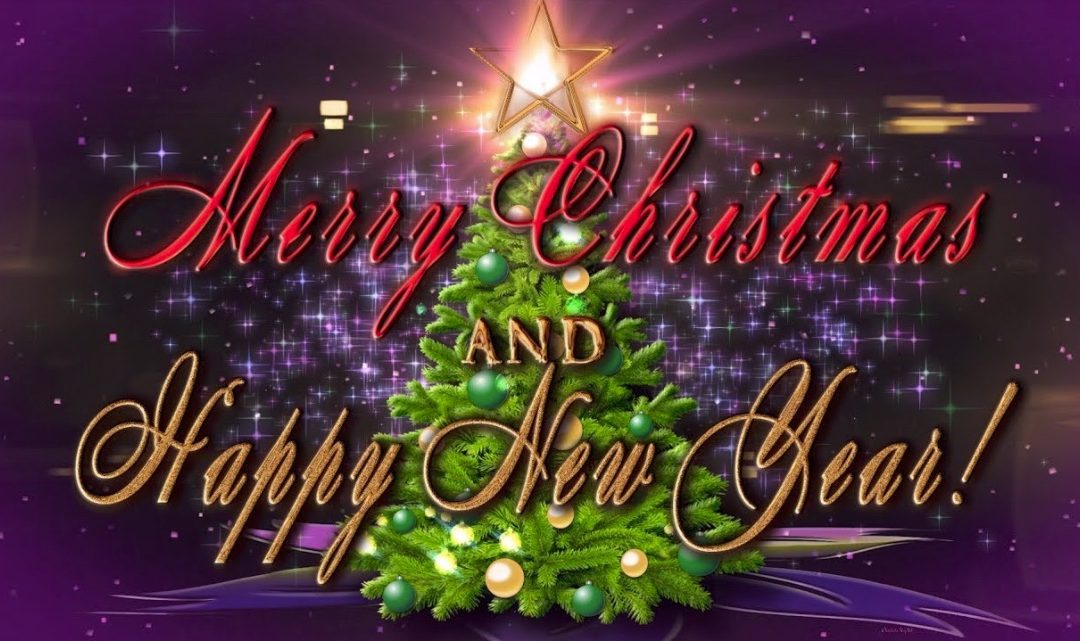 MondayTuesdayWednesdayThursdayFridayDec - 1Mexican Pizza    ORChicken SaladTater TotsLima BeansJello Fruit JuiceMilkKetchup 2Dec - 2Chili /CrackersCheesy Breadstick     ORTurkey and Cheese WrapFrench FriesBaby Carrots / DressingChilled FruitMilkKetchup 2Dec - 3Chicken and SausageJambalayaWhole Kernel CornTossed Salad Sugar CookieChilled FruitMilkDec - 6Hamburger       ORTuna Salad SandwichBaked Ranch FriesBaked BeansChilled FruitMilkKetchup 3Mayonnaise 1Mustard 1Dec - 7Glazed BBQ MeatballsRollPotato WedgesTossed Salad       ORChef SaladChilled FruitMilkKetchup 2Dec - 8Pizza       ORSun Butter and JellySandwichTater TotsCalifornia VeggiesFrozen Fruit Juice CupMilkKetchup 2Dec - 9Baked ChickenRice / GravyCornbread     ORHot Dog (M,M,K)Steamed CarrotsMustard GreensAssorted PuddingsChilled FruitMilkDec - 10Spaghetti & Meat SauceGarlic ToastGreen BeansBrowniesJello Chilled FruitMilkDec - 13Chicken Tender  / Roll      ORMozzarella Bread StickWith Marinara SauceFriesBlack-Eyed PeasChilled FruitMilkKetchup 2 Dipping Sauce 1Dec - 14Corn DogPotato WedgesGreen Peas    ORChef SaladChilled FruitMilkKetchup 3Mustard 1Dec - 15Pizza     ORHamburger (M, M, K)Tater TotsCalifornia VeggiesFrozen Fruit Juice CupMilkKetchup 2Dec - 16Red Beans and Rice with Sausage      ORChicken NuggetsCornbreadMustard GreensYam PattiesChilled FruitMilkDipping SauceDec - 17Vegetable Beef Soup½ Grilled Cheese SandwichCrackersSpinach SaladFruitMilk